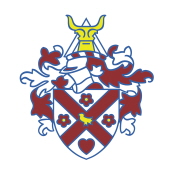 Emerson Park AcademyCycle to School ContractRationale:At Emerson Park Academy we aim to encourage students to follow healthy lifestyle choices including cycling to school, however with this choice there is an element of risk to both the student and the local community that needs to be minimised. The decision as to whether a student is competent to negotiate such hazards as present themselves on the route from home to school and back must be the parent/carers. Emerson Park Academy does not accept any liability for any consequences of the decision. This contract sets out the expectations of cycling to and from Emerson Park Academy with a view to minimising the risks associated with cycling.Permit:All students that travel to and from school by bicycle need to have an EPA Cycle Permit. This permit will be issued by the school when both the student and their parent/carer have signed a contract agreeing to Emerson Park Academy’s rules. This permit can be withdrawn at any time if a student disregards the Code of Conduct. Code of Conduct:Students must ride sensibly and follow the Highway Code.Students must ride single file and not in pairs or packs. Students must not do wheelies or any other stunt that puts themselves or others at risk. Students must not cause obstruction, stress or offence to other road users, pedestrians or members of the public. Students must plan their route to and from school carefully, with an adult and make sure they always use this route.Students must carry anything they need in a back pack, and they must never carry anything under their arm or hanging from the handlebars.Students must not use their mobile phone or listen to any musical device when riding their bicycle to and from the Academy.Students are expected to maintain their bicycles in good working order, including having working lights when cycling at night. Checks may be carried out at any time. A cycle helmet (which meets current Safety Regulations) must be worn when cycling and students are encouraged to wear high visibility vests.All cyclists must dismount when entering school premises and chain their bicycles in the appropriate bike shed. The security of bicycles is the responsibility of the individual and their parents/carers. Measures should be taken to protect against theft.Insurance:In addition parents / carers are advised to take out appropriate insurance cover or check their home insurance policy, as the school’s insurance does not cover loss or damage to bicycles. Neither does it cover any liability the students incur due to their actions whilst cycling. Sanctions:Breaching any parts of the code of conduct will result in the permit being cancelled and the student’s right to cycle to school being removed. Initially this will be until the end of the half-term but potentially longer for re-offenders and in some cases permanently. Parents will be informed of the situation. If a student is caught riding to school without a permit they will be given a two hour SLT detention for breach of the Cycle Code of Conduct. Persistent breaches of the code will result in further sanctions as deemed appropriate at the time. ----------------------------------------------------------------------------------------------------------------Contract:I understand that if I do not follow the Code of Conduct, my EPA Cycle Permit will be removed and I will not be able to ride my bicycle to and from school. StudentSignedParent / CarerSignedStaffSigned